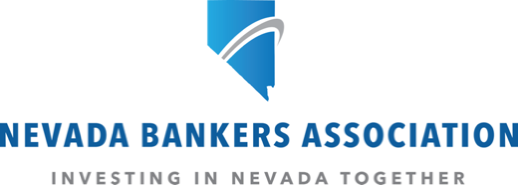 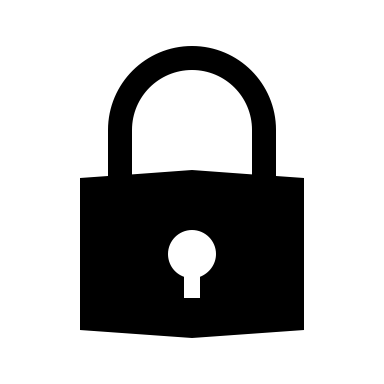 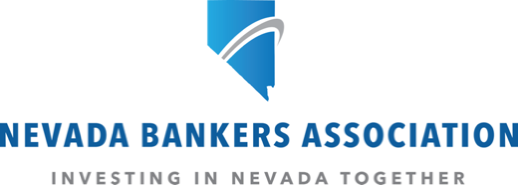 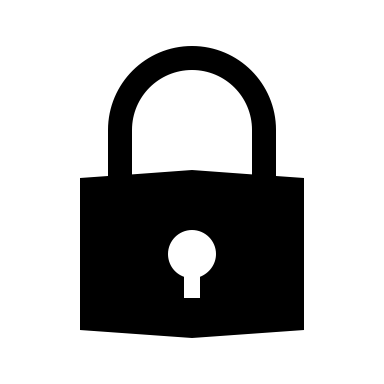 2022 NEVADA TRUST CONFERENCEMarch 1 & 2, 2022Virtual Event | 11:00 am – 2:00 pm PacificRegistrant Information: please enter information as it should be listed on the roster, use this form for up to 2 delegates using the same payment method, use a separate form for additional delegates. Individual confirmation and event log in credentials will be sent to each individual via email.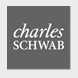 Complete, scan, fax or mail in this form, or call 702-233-8607 to register over the phone.1st Delegate First Name  ___________________________Last Name______________________________  Cell Phone________________________________  Email ________________________________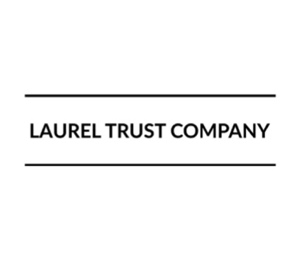 Company Title,  Credentials* _________________________________________________________________Mailing Address including City, ST and Zip:  ____________________________________________________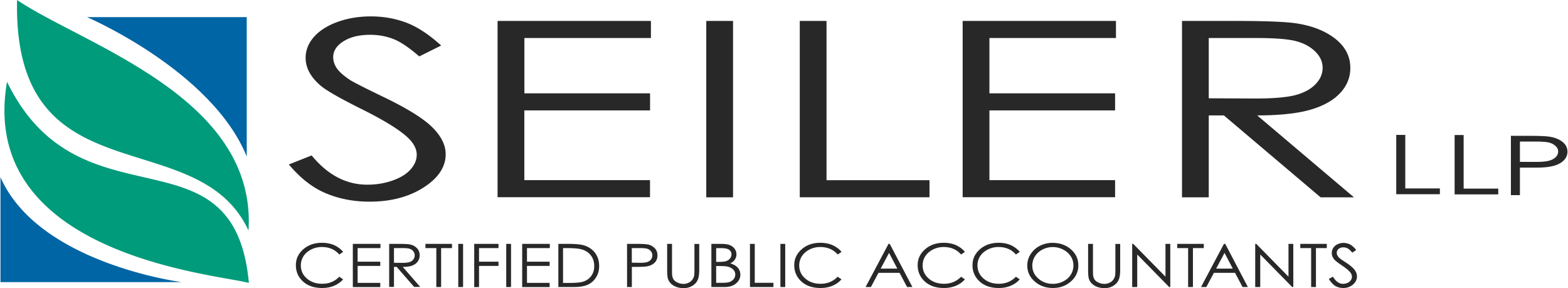 2nd Delegate First Name  ___________________________Last Name______________________________  Cell Phone________________________________  Email ________________________________Company Title,  Credentials* _________________________________________________________________Mailing Address including City, ST and Zip:  ____________________________________________________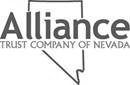 	Continuing Education** Continuing legal education credit will be applied for in California, Nevada, and Utah. Materials detailing the presentations, including speaker biographies and presentation summaries, sufficient for self-reporting continuing education credit for CPAs will be provided. We are also seeking continuing education credit approval for CTFAs and CFPs. For past presentations by these presenters, continuing education credit has also been available for other credentials. If you are seeking continuing education credit for credentials other than those mentioned above, we urge you to reach out to the governing body of the applicable credential to determine if credit is available. We cannot guarantee that credit will be available in all cases or that the current year’s field of study will be applicable to your area of specialty or valid continuing education for your credential.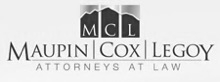 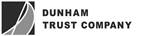 Payment InformationEnter number of delegates from this form: ____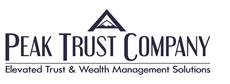 Enter number of additional delegates on separate forms: ____-OR-  This is an additional form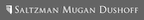 Total number of delegates ____ x $159* = Total Amount  ____ 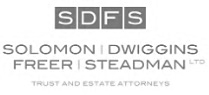 Cancelation Policy: The registration cost minus a $50 processing fee will be refunded in received no later than February 15th. After February 15th, registration fees are non-refundable. Registrations may be transferred, please notify NBA in a timely manner.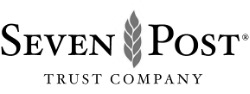  Please charge the card below 	 Check Enclosed- payable to:	  Please email invoice to billing 							Nevada Bankers Association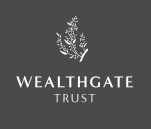 					1001 E Sunset Road #96513					Las Vegas, NV 89193Card Number: ________________________________________________________________Exp Date:___________Name on Card / To be billed: ______________________________________________ 3 Digit Security Code: ______Billing Address: _____________________________________ City, State, Zip _______________________________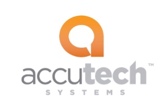 Cardholder Signature: __________________________________________________ Date: _____________________      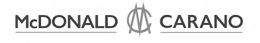 Please email form to: ana@nvbankers.org, fax 702-233-2546 or mail to 101 E Sunset Road #96513 | Las Vegas NV 89193